РЕШЕНИЕ«16» февраля 2022 г.					                                   № 37/3-5с. СтаросубхангуловоОб утверждении Порядка изготовления и доставки, осуществления контроля за изготовлением избирательных бюллетеней для голосования на дополнительных выборах депутатов Советов сельских поселений Аскаровский и Кипчакский сельсоветы муниципального района Бурзянский район Республики БашкортостанРуководствуясь статьей 77 Кодекса Республики Башкортостан о выборах, территориальная избирательная комиссия муниципального района Бурзянский район Республики Башкортостан, на которую постановлением Центральной избирательной комиссии Республики Башкортостан №164/210 - 6 от 10.12.2020 года возложены полномочия избирательных комиссий сельских поселений Аскаровский и Кипчакский сельсоветы муниципального района Бурзянский район Республики Башкортостан, р е ш и л а:1. Утвердить Порядок изготовления и доставки, осуществления контроля за изготовлением избирательных бюллетеней для голосования на дополнительных выборах депутатов Советов сельских поселений Аскаровский и Кипчакский сельсоветы муниципального района Бурзянский район Республики Башкортостан 3 апреля 2022 года (Приложение № 1). 2. Контроль за выполнением настоящего решения возложить на председателя территориальной избирательной комиссии Уразаева С.С.   Председатель			________________ 	С.С. Уразаев 	 Секретарь			            ________________ 	Л.З. Гайсина М.П.ПОРЯДОКосуществления контроля за изготовлением избирательных бюллетеней для голосования на дополнительных выборах депутатов Советов сельских поселений Аскаровский и Кипчакский сельсоветы муниципального района Бурзянский район Республики Башкортостан Избирательные бюллетени для голосования на дополнительных выборах депутатов Советов сельских поселений Аскаровский и Кипчакский сельсоветы муниципального района Бурзянский район Республики Башкортостан (далее – избирательные бюллетени) изготавливаются не позднее 18 марта 2022 года территориальной избирательной комиссией муниципального района Бурзянский район Республики Башкортостан (далее – Комиссия).Комиссия размещает заказ на изготовление избирательных бюллетеней в полиграфической организации.Текст избирательного бюллетеня утверждается Комиссией не позднее 13 марта 2022   года. Перед утверждением текста избирательного бюллетеня Комиссия согласовывает (под роспись) текст избирательного бюллетеня с каждым кандидатом, фамилия которого внесена в избирательный бюллетень, либо с его доверенным лицом.Избирательные бюллетени являются избирательными документами строгой отчётности. Нумерация избирательных бюллетеней не допускается. Число изготовленных избирательных бюллетеней не должно более чем на 1,5 процента превышать число зарегистрированных избирателей по состоянию на 1 января 2022 года. Ответственность за правильность передачи и сохранность избирательных бюллетеней несут председатели избирательных комиссий, осуществляющих передачу, получение и хранение избирательных бюллетеней.Комиссия принимает решение о распределении избирательных бюллетеней участковым избирательным комиссиям в срок не позднее 18 марта 2022 года для проведения досрочного голосования, не позднее 29 марта 2022 года для проведения в день голосования.Комиссия, осуществившая закупку бюллетеней, обязана не позднее чем за два дня до получения ею бюллетеней от полиграфической организации принять решение о месте и времени передачи избирательных бюллетеней членам Комиссии, уничтожения избирательных бюллетеней.Изготовленные полиграфической организацией избирательные бюллетени передаются членам Комиссии с правом решающего голоса, разместившей заказ на изготовление избирательных бюллетеней, по акту, в котором указываются дата и время его составления, а также количество передаваемых избирательных бюллетеней (Приложение № 1 к настоящему Порядку). После передачи упакованных в пачки избирательных бюллетеней в количестве, соответствующем заказу, работники полиграфической организации уничтожают лишние избирательные бюллетени (при их выявлении), о чем составляется акт (Приложение № 2 к настоящему Порядку). Любой член Комиссии, любой кандидат, фамилия которого внесена в избирательный бюллетень, либо представитель такого кандидата, представитель любого избирательного объединения, наименование которого указано в избирательном бюллетене вправе присутствовать при передаче избирательных бюллетеней, уничтожении лишних избирательных бюллетеней, а также подписать акты, указанные в настоящей части (если таковые производятся согласно приложению № 2 к настоящему Порядку).Избирательные бюллетени для досрочного голосования и для голосования в день голосования должны быть переданы участковым избирательным комиссиям не позднее 22 марта и 1 апреля 2022 года, по акту передачи избирательных бюллетеней, который подписывается председателем, а в его отсутствие – заместителем председателя или секретарём Комиссии, и председателем, а в его отсутствие – заместителем председателя или секретарём участковой избирательной комиссии и заверяются печатями соответствующих избирательных комиссий.Акт составляется в двух экземплярах, один из которых хранится в Комиссии, а другой передаётся в соответствующую участковую избирательную комиссию (Приложение № 3 к настоящему Порядку).Число передаваемых в участковую избирательную комиссию избирательных бюллетеней не может составлять менее 70 процентов от числа избирателей, включённых в списки избирателей по избирательному участку на день передачи избирательных бюллетеней, и превышать его более чем на 0,5 процента. При передаче избирательных бюллетеней участковым избирательным комиссиям производятся их поштучный пересчет и выбраковка, при этом выбракованные избирательные бюллетени (при их выявлении) уничтожаются членами Комиссии, осуществляющей передачу избирательных бюллетеней, о чем составляется акт (Приложение № 4 к настоящему Порядку).Приложение № 1 к Порядку осуществления контроля за изготовлением избирательных бюллетенейДополнительные выборы депутатов Советов сельских поселений Аскаровский и Кипчакский сельсоветы муниципального района Бурзянский район Республики Башкортостан3 апреля  2022 годаАкт приема-передачи избирательных бюллетеней от полиграфической организации территориальной избирательной комиссии РБ, г. Сибай, Сибайская городская типография                                                                                  (место передачи, населенный пункт)«____» __________ 2022 года                                                            ____ час. ____ мин. Мы, нижеподписавшиеся, от Заказчика – ____________________________________ _____________________________________________________________________________    (указать должность, фамилию, имя, отчество подписавшего) от Исполнителя – ________________________________________________________ _____________________________________________________________________________    (указать должность, фамилию, имя, отчество подписавшего)составили настоящий Акт о нижеследующем. 1. Исполнитель изготовил избирательные бюллетени для голосования на выборах депутатов Советов сельских поселений Аскаровский и Кипчакский сельсоветы муниципального района Бурзянский район район Республики Башкортостан в следующем порядке:2. Работы по изготовлению избирательных бюллетеней выполнены в срок и с надлежащим качеством. Заказчик и Исполнитель претензий друг к другу по факту оказанных услуг не имеют.От Заказчика_________        __________________________________ (подпись)             (должность, расшифровка подписи)От Исполнителя_________        __________________________________ (подпись)             (должность, расшифровка подписи)М.П.Приложение № 2к Порядку осуществления контроля за изготовлением избирательных бюллетенейАКТоб уничтожении лишних и бракованных избирательных бюллетенейНастоящим Актом подтверждается: 1. При печатании текста избирательных бюллетеней для голосования на дополнительных выборах депутатов Советов сельских поселений Аскаровский и Кипчакский сельсоветы муниципального района Бурзянский район Республики Башкортостан было изготовлено следующее количество избирательных бюллетеней:2. Лишние избирательные бюллетени в количестве _____________ штук уничтожены «____» __________ 2022 года в присутствии представителя(лей) Заказчика. 3. Выбракованные избирательные бюллетени в количестве __________ штук уничтожены «____» __________ 2022 года в присутствии представителя(лей) Заказчика.От Заказчика 1.  _______________________    __________________________________________                  (подпись)                              (должность, расшифровка подписи)2. _______________________    __________________________________________                  (подпись)                              (должность, расшифровка подписи)3. _______________________    __________________________________________                  (подпись)                              (должность, расшифровка подписи)МПОт Исполнителя 1. _______________________    __________________________________________                  (подпись)                              (должность, расшифровка подписи)2. _______________________    __________________________________________                  (подпись)                              (должность, расшифровка подписи)3. _______________________    __________________________________________                  (подпись)                              (должность, расшифровка подписи)МППриложение № 3 к Порядку осуществления контроля за изготовлением избирательных бюллетенейДополнительные выборы депутатов Советов сельских поселений Аскаровский и Кипчакский сельсоветы муниципального района Бурзянский район Республики Башкортостан3 апреля  2022 года АКТпередачи избирательных бюллетеней для голосования на выборах депутатов Советов сельских поселений Аскаровский и Кипчакский сельсоветы муниципального района Бурзянский район Республики БашкортостанТерриториальная избирательная комиссия муниципального района Бурзянский район Республики Башкортостан передала участковой избирательной комиссии избирательного участка № _________________________________________________________________________________________________(число цифрами и прописью)избирательных бюллетеней для голосования на дополнительных выборах депутатов Советов сельских поселений Аскаровский и Кипчакский сельсоветы муниципального района Бурзянский район Республики Башкортостан в том числе: по избирательному округу № ______________________________________,                                                                                                                          (цифрами и прописью) «_____» __________ 2022  года _____ час. _____ мин.Председатель (заместитель председателя, секретарь) территориальной избирательной комиссии_______________________________________          _________     _____________________       (наименование муниципального образования)                        (подпись)                (инициалы, фамилия)мп Председатель (заместитель председателя, секретарь) участковой избирательной комиссии избирательного участка № _____               _________________          _________________мп                                                                                            (подпись)                            (инициалы, фамилия)Приложение № 4 к Порядку осуществления контроля за изготовлением избирательных бюллетенейТЕРРИТОРИАЛЬНАЯ ИЗБИРАТЕЛЬНАЯ КОМИССИЯМУНИЦИПАЛЬНОГО РАЙОНА БУРЗЯНСКИЙ РАЙОНРЕСПУБЛИКИ БАШКОРТОСТАНАКТоб уничтожении выбракованных избирательных бюллетенейНастоящим Актом подтверждается: 1. При передаче избирательных бюллетеней для голосования на выборах депутатов Советов сельских поселений Аскаровский и Кипчакский сельсоветы муниципального района Бурзянский район Республики Башкортостан в участковую избирательную комиссию избирательного участка №_____ было выявлено следующее количество бракованных избирательных бюллетеней: - Общее количество избирательных бюллетеней, переданных в участковую избирательную комиссию- Количество бракованных избирательных бюллетеней.2. Выбракованные избирательные бюллетени в количестве __________ штук уничтожены «____» __________ 2022 года.Председатель (заместитель председателя, секретарь) территориальной избирательной комиссии                                           _________________          ____________________МП                                                             (подпись)                     (инициалы, фамилия)Члены территориальной избирательной комиссии                                              ________________           __________________(подпись)    		(инициалы, фамилия)      _________________             _________________            (подпись)                    (инициалы, фамилия)ТЕРРИТОРИАЛЬНАЯ ИЗБИРАТЕЛЬНАЯ КОМИССИЯ МУНИЦИПАЛЬНОГО РАЙОНА БУРЗЯНСКИЙ РАЙОН РЕСПУБЛИКИ БАШКОРТОСТАН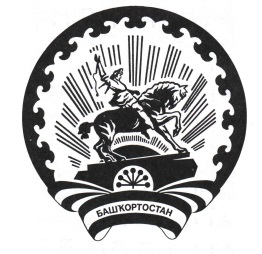 БАШҠОРТОСТАН РЕСПУБЛИКАҺЫ БӨРЙӘН РАЙОНЫ  МУНИЦИПАЛЬ РАЙОН ТЕРРИТОРИАЛЬ ҺАЙЛАУ КОМИССИЯҺЫПриложение№1 УТВЕРЖДЕНАрешением территориальной избирательной комиссии от «16» февраля 2022 года № 37/3-5№п/пНаименование выборов для которых изготавливаются бюллетениКоличество пачек с бюллетенямиКоличество бюллетеней в пачке1Дополнительные выборы депутатов Совета СП Аскаровский с/с2Дополнительные выборы депутатов Совета СП Кипчакский с/сИтогоОбщее количество изготовленных избирательных бюллетенейКоличество лишних избирательных бюллетенейКоличество бракованных избирательных бюллетенейОбщее количество избирательных бюллетеней, переданных в участковую избирательную комиссиюКоличество бракованных избирательных бюллетеней